Приложение № 1Иллюстрации к открытому уроку«Народные традиции и творчество в искусстве изразца»Образцы детских работ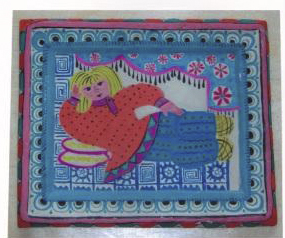 Рисунок 1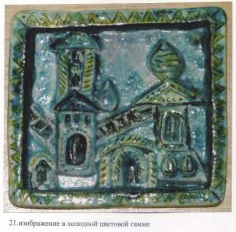 Рисунок 2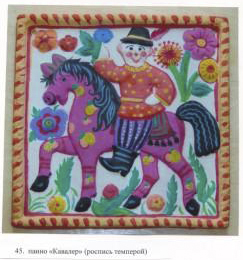 Рисунок 3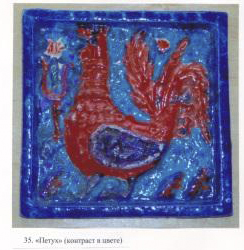 Рисунок 4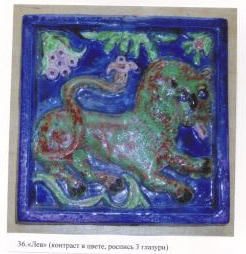 Рисунок 5Последовательность работы с эскизом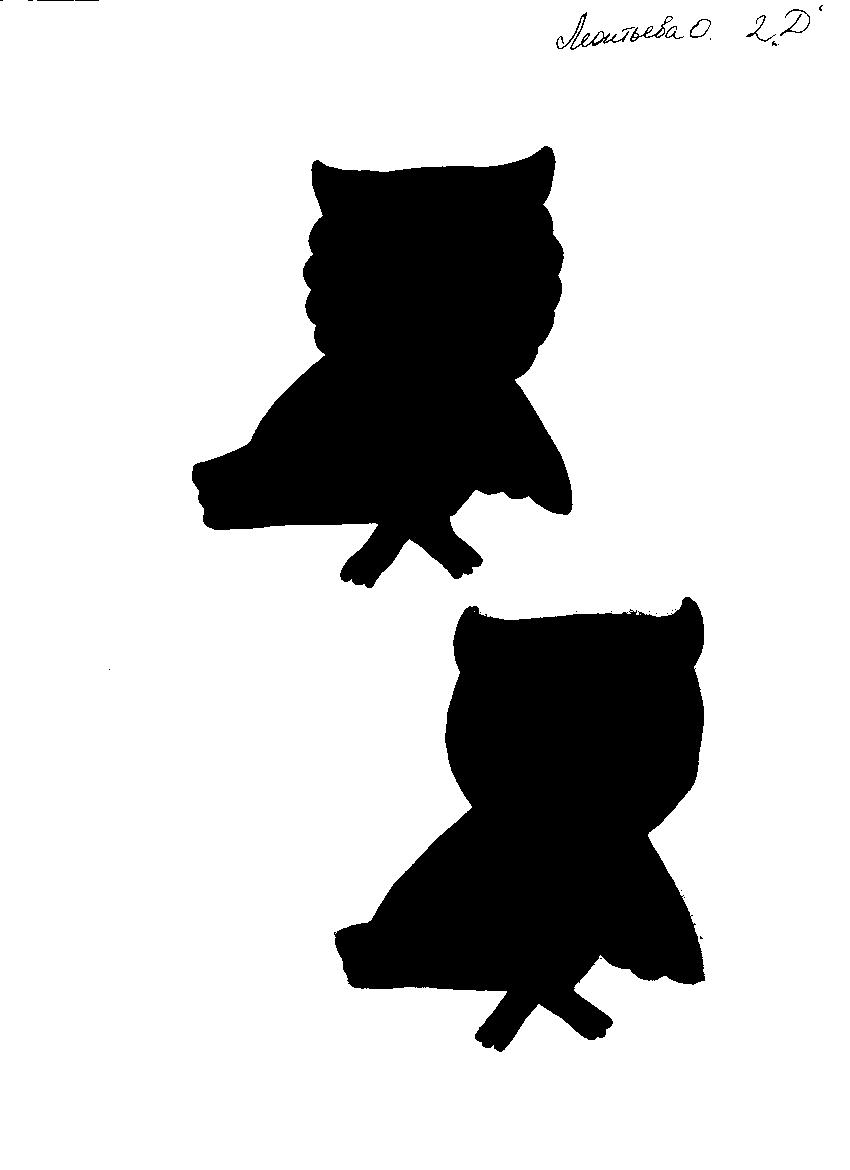 Рисунок 6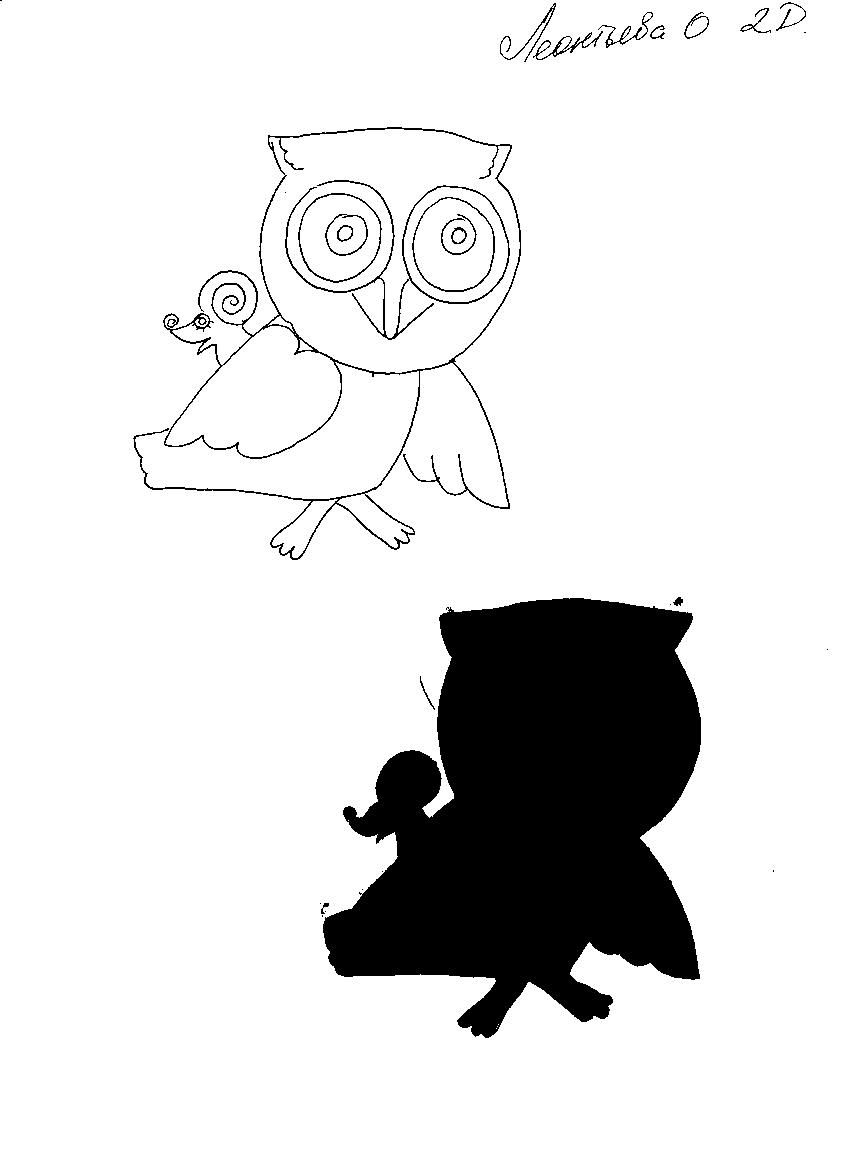 Рисунок 7ч 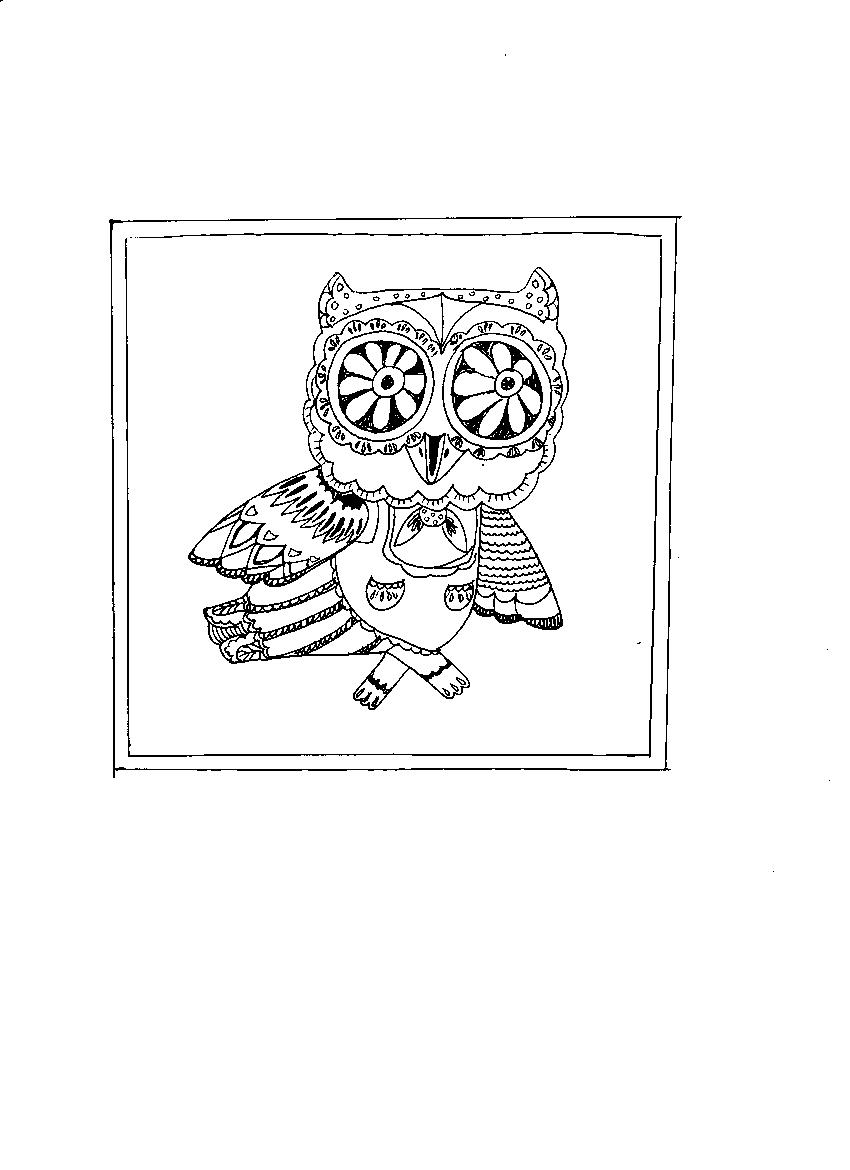 Рисунок 8